INSTITUTO DE EDUCAÇÃO INFANTIL E JUVENIL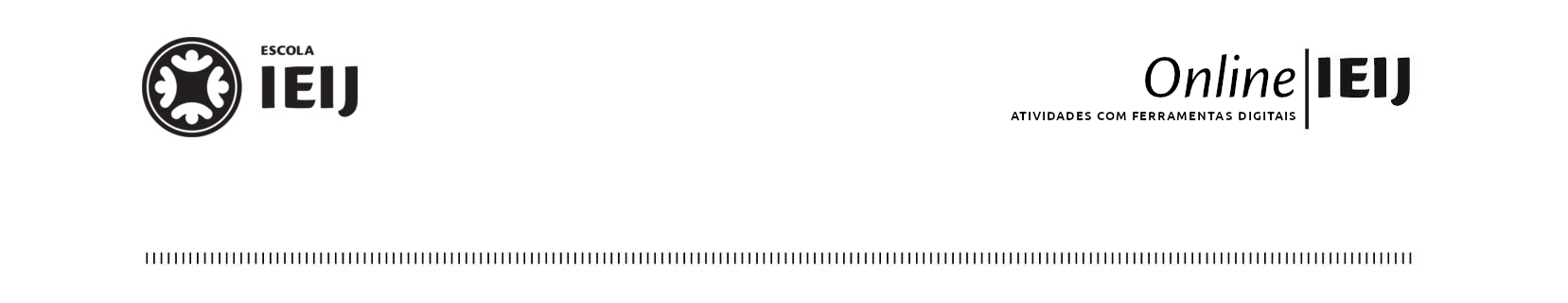 OUTONO, 2020.  LONDRINA, 28   DE  ABRIL.NOME:_______________________________________________________TURMA: 1º ANOHISTÓRIA IV – MINHA HISTÓRIA – MINHA ORIGEM                                                       1) OLHE NO RELÓGIO DE SUA CASA E VEJA A  HORA QUE VOCÊ COMEÇARÁ ESTA ATIVIDADE E INDIQUE COM AS FLECHAS NO RELÓGIO AO LADO.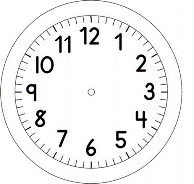 2) INDIQUE COM NÚMEROS A HORA E OS MINUTOS NO RELÓGIO DIGITAL, QUANDO COMEÇOU ESTA ATIVIDADE.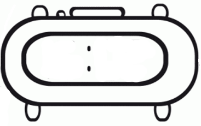 EM NOSSA HISTÓRIA EXISTEM MUITAS OUTRAS HISTÓRIASAO NASCER VOCÊ RECEBEU UM NOME E UM SOBRENOME3) MEU SOBRENOME É :I.ESCREVA UM SOBRENOME EM CADA ETIQUETA ACIMA. II. ESCREVA EM VERMELHO A LETRA INICIAL.4) GRAU DE PARENTESCO.I. PREENCHA A FICHA, COM OS NOMES COMPLETOS:PAI __________________________________________________________________________________________MÃE ____________________________________________ ____________________________________________IRMÃOS_____________________________________________ __________________________________________________________________________________________ _____________________________________________AVÓS MATERNOS (PAIS DA MÃE) __________________________________________________________________________________________ __________________________________________________________________________________________AVÓS PATERNOS (PAIS DO PAI) __________________________________________________________________________________________ __________________________________________________________________________________________II.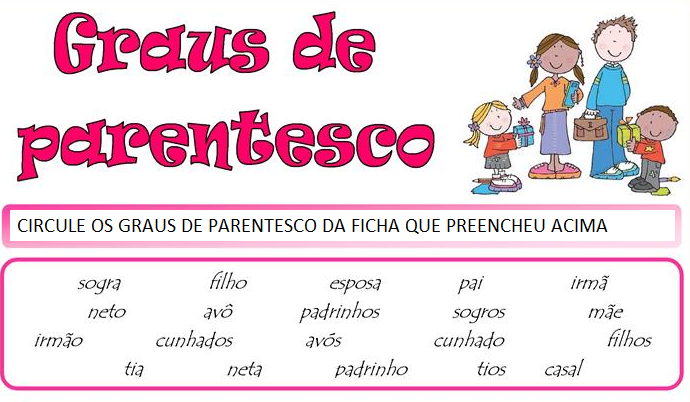 5) OLHE NO RELÓGIO DE SUA CASA E VEJA A  HORA QUE VOCÊ TERMINOU ESTA ATIVIDADE E INDIQUE COM AS FLECHAS NO RELÓGIO AO LADO. 6) INDIQUE COM NÚMEROS A HORA E OS MINUTOS NO RELÓGIO DIGITAL, QUANDO TERMINOU ESTA ATIVIDADE.